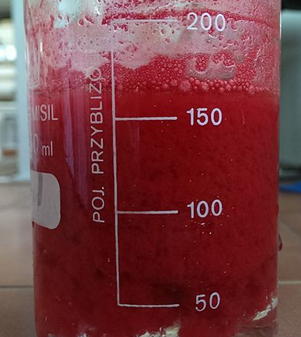 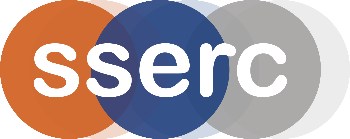 IntroductionGravimetric analysis can be used to determine the nickel content of a nickel(II) salt. This can be achieved by reacting the nickel(II) ions with dimethylglyoxime (butanedione dioxime) in the presence of a slight excess of ammonia to form an insoluble complex: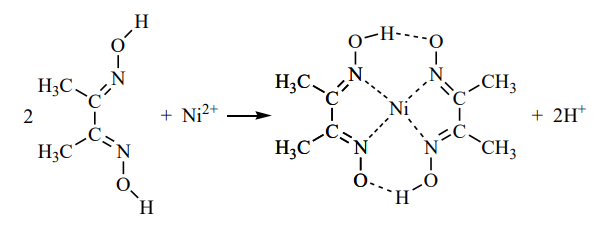 The complex, nickel(II) dimethylglyoximate, is filtered from the reaction mixture, dried and weighed.SafetyDimethyl glyoxime is a flammable solid and the solution in ethanol is highly flammable – keep away from sources of ignition.The solid is toxic if ingested but the 0.1 mol l-1solution is of low hazard.Nickel chloride is toxic if inhaled or swallowed. It is a carcinogen (if inhaled) and a mutagen and reproductive toxin. It is also a skin irritant and sensitiser and a target organ toxin of the lungs.Wear goggles and gloves when handling it and avoid raising dust.2 mol l-1 ammonia causes serious eye damage and gives off irritating fumesWear goggles and work in a well-ventilated laboratory.You will needTo doTransfer approximately 0.5 g of hydrated nickel(II) chloride to a weighing bottle and weigh the bottle and contents.Add about 20 cm3 of deionised water to a 500 cm3 beaker and transfer the bulk of the nickel salt to the water.Reweigh the bottle with any remaining salt.Stir the mixture until the solid dissolves and add about 20 cm3 of 2 mol l-1 hydrochloric acid. Dilute the mixture with deionised water to about 200 cm3.Heat the solution to 70–80°C on a hot plate and add approximately 50 cm3 of 0.1 mol l-1  dimethylglyoxime in ethanol.Add 2 mol l-1 ammonia solution dropwise and with constant stirring until a permanent red precipitate is obtained. Add a further 5 cm3 of the ammonia solution to provide a slight excess. In all, you should have added about 30 cm3 of ammonia solution.Heat the beaker and contents on a steam bath for about 30 minutesWhen the precipitate has settled test the clear liquid for complete precipitation by adding a few drops of the dimethylglyoxime and ammonia solutions. If more red precipitate appears then add about 5 cm3 of 0.1 mol l-1 dimethylglyoxime solution followed by about 3 cm3 of 2 mol l-1 ammonia.If no more precipitate appears the reaction has finished . . .Remove the beaker from the steam bath and allow it to cool to room temperature.Dry and weigh a filter paper to fit in the Buchner funnelFilter off the precipitate by vacuum filtration and wash the precipitate with a several portions of deionised water.Dry the filter paper and precipitate in the oven at 120°C for about 1 hour and then transfer to a desiccator.Once it has cooled to room temperature, reweigh.Calculate the percentage by mass of nickel in the sample of the hydrated nickel(II) chloride.Compare this experimental value with the calculated theoretical percentage by mass of nickel. If you want to be extra accurate (and have the apparatus), you can use a sintered glass crucible for filtering the mixture.Once it has dried, heat the crucible and contents to constant mass, i.e. reheat for about 15 minutes in the oven at 120°C, cool in the desiccator and reweigh until two successive readings are within 0.002 g of each other or within 0.01 g of each other if the balance is only accurate to 0.01 g.What is happening?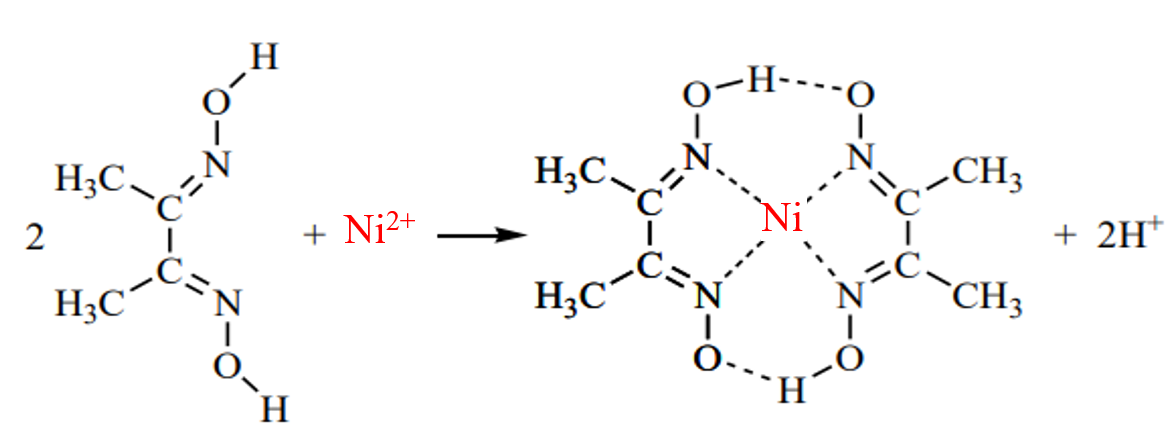 The above reaction occurs due to donation of the electron pairs on the four nitrogen  atoms, not by electrons on the oxygen atoms. The reaction is performed in an alkaline solution, due to the ammonia, to prevent the pH of the solution from falling too low.If the pH drops below about pH 5 the equilibrium of the above reaction favours the formation of the nickel (Il) ion, causing the dissolution of complex.TECHNICIAN GUIDERequirements per student (or group)You will need* The number and sizes will depend on what is available. You can probably manage with just a 100 cm3 and use a pipette for any smaller volumes.** If there is not one available, it is possible to use normal gravity filtration but it will, of course, take longer.*** If a weigh bottle is not available, you can use a weighboat – it may impact accuracy but only very slightly, just make sure to transfer all of the reagent.Chemical InvestigationsGravimetric analysis of Nickel in a saltTeacher/Technician Guidehydrated nickel(II) chloride Ammonia 2 mol l-1    Dimethylglyoxime 0.1 mol l-1 in ethanolHydrochloric acid 2 mol l-1 Beaker 500 cm3 Measuring cylinder(s) 10/100 cm3  Buchner funnel & flaskPump for Buchner funnelAccess to balance (0.001g if possible)Weighing bottleAccess to ovenDessicatorHot platethermometerStirring rodPasteur pipettehydrated nickel(II) chloride Ammonia 2 mol l-1    Dimethylglyoxime 0.1 mol l-1 in ethanolHydrochloric acid 2 mol l-1 Beaker 500 cm3 * Measuring cylinder(s) 10/100 cm3  ** Buchner funnel & flaskPump for Buchner funnelAccess to balance (0.001g if possible)Weighing bottle***Access to ovenDessicatorHot platethermometerStirring rodPasteur pipette